Communiqué de presse				
Une puissante longueur d’avance pour chaque tâche de fraisage La gamme d’outils de fraisage grande avance s’étoffe avec le système universel sûr et économique GARANT Power Q DoubleStrasbourg, le 10 août 2020 – Hoffmann Group complète sa gamme de produits de fraisage grande avance GARANT Power Q avec le système universel GARANT Power Q Double. Le nouvel outil est commercialisé avec cinq types de porte-outils, deux tailles de plaquettes (09 et 14) et un vaste éventail de nuances. Outre une nuance universelle, le système GARANT Power Q Double propose des nuances pour l’acier, les aciers trempés et inoxydables ainsi que le titane. Grâce à cette diversité, la fraise grande avance convient à chaque tâche de fraisage où sécurité des processus et volumes d’enlèvement de copeaux élevés sont primordiaux. Le système GARANT Power Q Double pourra être commandé dès le 1er août dans l’eShop www.hoffmann-group.com et via le catalogue 2020/2021 de Hoffmann Group.Le système GARANT Power Q Double se caractérise par des processus de travail stables, des efforts de coupe réduits et une évacuation optimale des copeaux. Pour y parvenir, il intègre une conception d’arête de coupe innovante en trois parties, composée d’une arête Wiper, d’une arête droite et d’une arête de reprise : l’arête Wiper permet d’obtenir une qualité d’état de surface suffisante lors de l’ébauche ; l’arête droite permet une avance élevée jusqu’à la profondeur de coupe maximale ; la petite « arête de reprise » produit des copeaux courts enroulés et empêche tout blocage du système de fraisage, même en cas de fraisage en plongée oblique. Grâce à une assise optimisée des plaquettes, le système GARANT Power Q Double offre une sécurité de processus maximale pour l’ensemble des opérations de fraisage ainsi que pour les porte-à-faux importants. Les plaquettes sont vissées de manière fiable dans les porte-outils et un guidage prismatique empêche tout flottement. Les porte-outils sont disponibles avec queue Weldon, queue cylindrique, raccord fileté et avec alésage.Le système GARANT Power Q Double est très robuste et convainc par ses performances. Comme pour tous les autres produits de la gamme, les porte-outils sont protégés de la corrosion et de l'écaillage par un revêtement en nickel dur. En cas de problèmes, le client bénéficiera d’un remplacement unique de sa fraise endommagée ou usée dans un délai d’un an. Pour ce faire, il lui suffira simplement d’activer la Powercard fournie de série. La gamme de produits Garant Power Q a été présentée pour la première fois voici environ deux ans. Elle se caractérise par des outils permettant d’obtenir les meilleurs résultats avec des valeurs d’avance maximales, sans compromis sur la sécurité des processus. Outre le nouveau système GARANT Power Q Double, la gamme de produits inclut la fraise GARANT Power Q, qui se démarque lors d’opérations spéciales telles que le fraisage en plongée oblique et le fraisage-alésage par interpolation et se prête parfaitement aux opérations de fraisage en coupe intermittente.À propos de Hoffmann Group ®Partenaire européen pour des outils de qualité, la société Hoffmann Group® conjugue les compétences de distributeur, de fabricant et de prestataire de services. Cette combinaison garantit à plus de 135 000 clients une qualité maximale, une sécurité d’approvisionnement et de productivité dans le domaine de l’Industrie. Hoffmann Group® compte plus de 4 000 collaborateurs et distribue ses produits et ses services aussi bien à des entreprises cotées en bourse qu’à des PME implantées dans plus de 50 pays partout dans le monde. En 2019, plus de 1,4 milliard d’euros de chiffre d’affaires a été généré dans le monde entier. Aux côtés de sa marque premium Garant, Hoffmann Group® propose 90 000 outils de qualité provenant des principaux fabricants mondiaux dans les domaines de l’usinage, des accessoires machines, de la métrologie, de l’abrasif, de l’outillage manuel, de la fourniture industrielle et des équipements d’atelier. Fort d’un service Client omniprésent assuré par plus de 1 400 conseillers et techniciens, et offrant une capacité de livraison de 99% certifiée par le TüV, l’expert en outils de qualité, dont le siège est basé à Munich, assure un partenariat efficace, durable et constructif à ses Clients.Pour plus d’informations, visitez le site www.hoffmann-group.comContact presseHoffmann France SAS1 rue Gay LussacF+67410 DRUSENHEIMwww.hoffmann-group.comEric SCHEEGTél. : +33 (0)3 90 55 12 73 E-mail : e.scheeg@hoffmann-group.com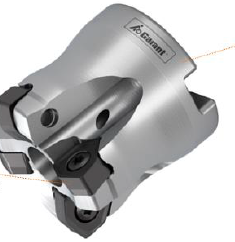 Légende : Le nouveau système universel GARANT Power Q Double permet un fraisage sûr avec des valeurs d’avance maximales et est particulièrement économique grâce aux plaquettes double face.